Visitando: Safari Diurno y Nocturno en Selva Teenek Ecopark, Jardín Surrealista en Xilitla, Sótano de las Huahuas, Cascadas de Tamul con cueva de agua, Minas Viejas, El Meco, El Salto y opción a elegir entre Cascadas de Tamasopo con Puente de Dios o Zona arqueológica de Tamtoc con aguas termales de Taninul Duración: 5 días 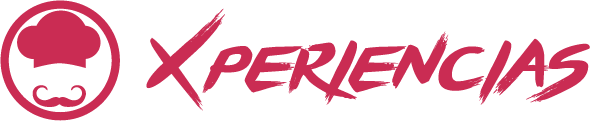 Llegadas compartidas: domingos y miércolesLlegadas privadas: Todos los días Mínimo 2 personas Vigencia 20 diciembre 2024DÍA 01.	 CD VALLES – SELVA TEENEK ECOPARKSugerimos tomar el bus nocturno 1 día antes para llegar temprano. Llegada a Ciudad Valles y traslado por su cuenta a nuestras oficinas que abren a partir de las 07:30 hrs. ubicadas en Blvd. México Laredo # 209 Col. Obrera (frente al hotel Misión Cd Valles) para trasladarlos al Hotel Selva Teenek que se encuentra dentro del Ecoparque del mismo nombre. Check in a partir de las 15:00 hrs. Selva Teenek Ecopark es un albergue de animales que no pueden ser reintegrados a la vida silvestre, ya que fueron rescatados de personas que los tenían como mascotas o que fueron extraídos de sus madrigueras a temprana edad, lo cual les impidió aprender de sus madres las habilidades de caza y escape requeridas para sobrevivir en la naturaleza, condenándolas a vivir en cautiverio el resto de su vida. Tarde libre para disfrutar de las instalaciones del Parque, para visitar por su cuenta la Cascada de Micos ubicada a 2 kms, para descansar o para solicitar directamente en recepción, el primer recorrido para ver a los animales de día. Por la noche tenemos incluido un “Safari Nocturno” de 40 minutos para presenciar como alimentan a los ejemplares que ahí viven como Jaguar, Puma, Lince, Jaguarundi, Mico de noche, Coati y Venado de cola blanca. Cena y Alojamiento.DÍA 02.	 SELVA TEENEK – JARDIN SURREALISTA EN XILITLA-SOTANO DE LAS HUAHUAS-SELVA TEENEKDesayuno. Salida aproximada a las 08:30 hrs hacia Xilitla. Esta excursión consta de una visita al Jardín Surrealista de Edward James que es un armonioso lugar integrado de naturaleza y de arquitectura surrealista. El jardín se compone de figuras hechas en concreto, situadas en una especie de laberinto; la mayor parte de las estructuras imitan a la naturaleza, se dice que cada una de estas formas tiene un significado que refleja el espíritu idealista, soñador y surrealista de su creador. Comida incluida que consta de un platillo típico regional y posteriormente se visitará el Sótano de las Huahuas que se compone de un abismo de 70 m. de diámetro y 478 m. de profundidad que sirve como santuario de miles de aves que ofrecen un majestuoso espectáculo cuando se resguardan al caer el sol. Llegada al Hotel Selva Teenek a las 20:30 hrs. aproximadamente. Cena y Alojamiento.DÍA 03.	 SELVA TEENEK – CASCADA DE TAMUL- CUEVA DEL AGUA- CD VALLESDesayuno. (Previo a su salida hacer check out). Salida a las 08:30 hrs. donde disfrutará de una travesía donde la primera visita será para admirar la Cueva del Agua, una fosa transparente, con profundidad superior a los veinte metros, ideal para aventarse unos clavados o bien para nadar. Kilómetros río arriba se encuentra una imponente caída de 105 metros, donde encontraras la magnífica e incomparable Cascada de Tamul, la más alta del estado, originada por la unión del río Gallinas y el río Santa María. Durante este recorrido podrás apreciar un paisaje de altas paredes rocosas cubiertas de jardines colgantes formados por helechos y palmas se convierten en el sitio ideal para vivir una nueva aventura. Comida incluida. Llegada a su hotel en Ciudad Valles entre las 17:00 a 17:30 hrs. Check in. Alojamiento.DIA 04. CASCADAS DE MINAS VIEJAS- EL MECO - EL SALTO-CD VALLESDesayuno.  Salida a las 09:00 hrs. Este día consta de un recorrido por las cascadas más bellas de la Huasteca Potosina, comenzando con la Cascada de Minas Viejas que cuenta con una impresionante caída de 50 metros, el cauce de ésta forma unas hermosas pozas de color azul turquesa rodeadas de vegetación selvática que hace de este lugar un espacio perfecto para relajarse en contacto con la naturaleza. Después se visitará un mirador para contemplar la Cascada del Meco que cuenta con 35 metros de altura y se ubica sobre roca caliza que hace de este sitio un atractivo único. Terminaremos este recorrido en la Cascada El Salto que cuenta con una altura de 70 metros, que es una de las más impresionantes en la temporada de lluvias puesto que al caer forma una extraordinaria brisa y unas grandísimas albercas naturales ideales para nadar. Comida incluida. Llegada a su hotel entre las 19:00 a 20:00 hrs aproximadamente. Alojamiento.DÍA 05.	 (EXCURSIÓN A ELEGIR)OPCIÓN 1: CD VALLES- PUENTE DE DIOS- CASCADA DE TAMASOPO-CD VALLESDesayuno. (Previo a su salida hacer check out).  Salida a las 09:00 hrs. En esta excursión se visita Puente de Dios, para acceder a ella hay que bajar 300 escalones; es un tipo caverna formada de roca natural en la que los rayos del sol entran por una grieta creando un efecto de iluminación artificial en el agua, en este lugar podrás observar el azul turquesa del agua, las estalactitas y estalagmitas en las paredes, que hacen de esta excursión una experiencia inolvidable. Posteriormente nos dirigiremos a las Cascadas de Tamasopo lugar de frondosa vegetación que dan paso a un verdadero edén. Escuchar el sonido del agua al caer de 20 metros de altura y observar cómo el manto de agua uniforme se va dividiendo y deslizando por las rocas se vuelve todo un espectáculo que deleitara su pupila. Comida incluida.  Llegada a Ciudad Valles entre las 16:00 a 17:30 hrs aproximadamente. Fin de los servicios. OPCIÓN 2.  CD VALLES- ZONA ARQUEOLÓGICA DE TAMTOC- AGUAS TERMALES DE TANINUL– CD VALLESDesayuno. (Previo a su salida hacer check out). Salida a las 09:00 hrs. En este recorrido visitaremos el sitio considerado hasta el momento como el asentamiento más importante de la región donde descubriremos los vestigios de la Cultura Huasteca en el lugar conocido como Tamtoc (lugar de nubes, en Huasteco). Realizar esta visita nos da una idea clara de las características de vida de los primeros habitantes de esta zona. Luego de vivir este grandioso encuentro cultural, disfrutaremos y nos relajaremos dentro de las aguas sulfurosas del Taninul, que se encuentra al pie de la Sierra del Abra-Tanchipa decretada como Área Natural Protegida como Reserva de la Biósfera. Comida incluida. Llegada a Ciudad Valles a las 18:00 hrs aproximadamente. Fin de los servicios.INCLUYE: 2 noches de hospedaje en el Hotel Selva Teenek y 2 noches de alojamiento en Cd Valles de acuerdo a la categoría de hoteles elegida.Desayunos diarios por adulto 4 comidas regionales y 1 snack energético durante las actividades.2 cenas en el Hotel Selva Teenek.Transportación terrestre para los tours en servicio compartido en vehiculos con capacidad controlada y previamente sanitizados.Safari nocturno en  Selva Teenek Ecopark.3 actividades: Visita Jardín Surrealista en Xilitla con Sótano de las Huahuas, Cascadas de Tamul con Cueva de agua y Cascadas de Minas Viejas, El Salto y El Meco.1 actividad a elegir entre: Cascadas de Tamasopo con Cascada Puente de Dios ó Zona Arqueológica de Tamtoc con aguas termales de Taninul.Todas las entradas a los lugares descritos en el itinerario.Seguro de gastos médicos para actividades.Conductor - guía para los tours mencionados.ImpuestosNO INCLUYE:Extras en hoteles como llamadas telefónicas, lavandería, room service, etc.Boletos aéreos o de autobúsTraslados de la estación de autobús o aeropuerto al hotel o viceversa.Servicios, excursiones,  comidas y bebidas no especificadas Propinas a camaristas, botones, guías, choferesGastos personalesIMPORTANTE:Posibilidad de tomar una noche extra al final de su circuito para mayor comodidad.El proveedor en destino se reserva el derecho a modificar el orden de los tours dentro del paquete, además de cambiar el orden de las visitas, por cuestiones de operación internas o por fuerza mayor.Para todas las actividades llevar Calzado cómodo, 1 cambio de ropa, traje de baño, toalla, sandalias o zapatos de agua, sombrero o gorra y bloqueador solar.La visita al Jardín Escultórico y la cascada Puente de Dios no se recomiendan para gente con problemas para caminar.HOTELES PREVISTOS O SIMILARESHOTELES PREVISTOS O SIMILARESHOTELES PREVISTOS O SIMILARESCIUDADHOTELCATCD VALLESSELVA TEENEK (CABAÑA DE LUJO)UCD VALLESRINCON HUASTECOTCD VALLESSIERRA HUASTECA INNTSCD VALLESHOTEL VALLESPPRECIO POR PERSONA EN MXN (MINIMO 2 PERSONAS)PRECIO POR PERSONA EN MXN (MINIMO 2 PERSONAS)PRECIO POR PERSONA EN MXN (MINIMO 2 PERSONAS)PRECIO POR PERSONA EN MXN (MINIMO 2 PERSONAS)PRECIO POR PERSONA EN MXN (MINIMO 2 PERSONAS)PRECIO POR PERSONA EN MXN (MINIMO 2 PERSONAS)SERVICIOS TERRESTRES EXCLUSIVAMENTE EN COMPARTIDOSERVICIOS TERRESTRES EXCLUSIVAMENTE EN COMPARTIDOSERVICIOS TERRESTRES EXCLUSIVAMENTE EN COMPARTIDOSERVICIOS TERRESTRES EXCLUSIVAMENTE EN COMPARTIDOSERVICIOS TERRESTRES EXCLUSIVAMENTE EN COMPARTIDOSERVICIOS TERRESTRES EXCLUSIVAMENTE EN COMPARTIDODBLTPLCPLSGLMNRTURISTA113801048010150147908020NOCHE EXTRA RINCON HUASTECO9907906901590NAPRECIO POR PERSONA EN MXN (MINIMO 2 PERSONAS)PRECIO POR PERSONA EN MXN (MINIMO 2 PERSONAS)PRECIO POR PERSONA EN MXN (MINIMO 2 PERSONAS)PRECIO POR PERSONA EN MXN (MINIMO 2 PERSONAS)PRECIO POR PERSONA EN MXN (MINIMO 2 PERSONAS)PRECIO POR PERSONA EN MXN (MINIMO 2 PERSONAS)SERVICIOS TERRESTRES EXCLUSIVAMENTE EN COMPARTIDOSERVICIOS TERRESTRES EXCLUSIVAMENTE EN COMPARTIDOSERVICIOS TERRESTRES EXCLUSIVAMENTE EN COMPARTIDOSERVICIOS TERRESTRES EXCLUSIVAMENTE EN COMPARTIDOSERVICIOS TERRESTRES EXCLUSIVAMENTE EN COMPARTIDOSERVICIOS TERRESTRES EXCLUSIVAMENTE EN COMPARTIDODBLTPLCPLSGLMNRTURISTA SUPERIOR127801151011120165808950NOCHE EXTRA SIERRA HUASTECA INN157011209102500NAPRECIO POR PERSONA EN MXN (MINIMO 2 PERSONAS)PRECIO POR PERSONA EN MXN (MINIMO 2 PERSONAS)PRECIO POR PERSONA EN MXN (MINIMO 2 PERSONAS)PRECIO POR PERSONA EN MXN (MINIMO 2 PERSONAS)PRECIO POR PERSONA EN MXN (MINIMO 2 PERSONAS)PRECIO POR PERSONA EN MXN (MINIMO 2 PERSONAS)SERVICIOS TERRESTRES EXCLUSIVAMENTE EN COMPARTIDOSERVICIOS TERRESTRES EXCLUSIVAMENTE EN COMPARTIDOSERVICIOS TERRESTRES EXCLUSIVAMENTE EN COMPARTIDOSERVICIOS TERRESTRES EXCLUSIVAMENTE EN COMPARTIDOSERVICIOS TERRESTRES EXCLUSIVAMENTE EN COMPARTIDOSERVICIOS TERRESTRES EXCLUSIVAMENTE EN COMPARTIDODBLTPLCPLSGLMNRPRIMERA1433013040124001901010030NOCHE EXTRA HOTEL VALLES1990153013003360NAAPLICA SUPLEMENTO EN TEMPORADA ALTA: SEMANA SANTA, VERANO, NAVIDAD, FIN DE AÑO, PUENTES Y DÍAS FESTIVOS.TARIFAS SUJETAS A DISPONIBILIDAD Y CAMBIO SIN PREVIO AVISO. MENOR DE 2 A 10 AÑOS COMPARTIENDO HABITACION CON 2 ADULTOS. VIGENCIA AL 20 DE DICIEMBRE 2024PRECIOS POR PERSONA EN MXN (MINIMO 2 PERSONAS)PRECIOS POR PERSONA EN MXN (MINIMO 2 PERSONAS)PRECIOS POR PERSONA EN MXN (MINIMO 2 PERSONAS)PRECIOS POR PERSONA EN MXN (MINIMO 2 PERSONAS)PRECIOS POR PERSONA EN MXN (MINIMO 2 PERSONAS)PRECIOS POR PERSONA EN MXN (MINIMO 2 PERSONAS)SERVICIOS EN VEHICULO PRIVADO VIAJANDO JUNTOS EN HABITACIÓN DOBLESERVICIOS EN VEHICULO PRIVADO VIAJANDO JUNTOS EN HABITACIÓN DOBLESERVICIOS EN VEHICULO PRIVADO VIAJANDO JUNTOS EN HABITACIÓN DOBLESERVICIOS EN VEHICULO PRIVADO VIAJANDO JUNTOS EN HABITACIÓN DOBLESERVICIOS EN VEHICULO PRIVADO VIAJANDO JUNTOS EN HABITACIÓN DOBLESERVICIOS EN VEHICULO PRIVADO VIAJANDO JUNTOS EN HABITACIÓN DOBLE2 PAX4 PAX    6 PAX8 PAXTURISTA 14380138501332012780TURISTA SUPERIOR 15730154401484014250PRIMERA 16810161801556015980APLICA SUPLEMENTO EN TEMPORADA ALTA: SEMANA SANTA, VERANO, NAVIDAD, FIN DE AÑO, PUENTES Y DÍAS FESTIVOS.APLICA SUPLEMENTO EN TEMPORADA ALTA: SEMANA SANTA, VERANO, NAVIDAD, FIN DE AÑO, PUENTES Y DÍAS FESTIVOS.APLICA SUPLEMENTO EN TEMPORADA ALTA: SEMANA SANTA, VERANO, NAVIDAD, FIN DE AÑO, PUENTES Y DÍAS FESTIVOS.APLICA SUPLEMENTO EN TEMPORADA ALTA: SEMANA SANTA, VERANO, NAVIDAD, FIN DE AÑO, PUENTES Y DÍAS FESTIVOS.APLICA SUPLEMENTO EN TEMPORADA ALTA: SEMANA SANTA, VERANO, NAVIDAD, FIN DE AÑO, PUENTES Y DÍAS FESTIVOS.APLICA SUPLEMENTO EN TEMPORADA ALTA: SEMANA SANTA, VERANO, NAVIDAD, FIN DE AÑO, PUENTES Y DÍAS FESTIVOS.TARIFAS SUJETAS A CAMBIOS Y A DISPONIBILIDAD LIMITADA SIN PREVIO AVISO.TARIFAS SUJETAS A CAMBIOS Y A DISPONIBILIDAD LIMITADA SIN PREVIO AVISO.TARIFAS SUJETAS A CAMBIOS Y A DISPONIBILIDAD LIMITADA SIN PREVIO AVISO.TARIFAS SUJETAS A CAMBIOS Y A DISPONIBILIDAD LIMITADA SIN PREVIO AVISO.TARIFAS SUJETAS A CAMBIOS Y A DISPONIBILIDAD LIMITADA SIN PREVIO AVISO.TARIFAS SUJETAS A CAMBIOS Y A DISPONIBILIDAD LIMITADA SIN PREVIO AVISO.MENOR DE 2 A 11 AÑOS COMPARTIENDO HABITACION CON 2 ADULTOS.MENOR DE 2 A 11 AÑOS COMPARTIENDO HABITACION CON 2 ADULTOS.MENOR DE 2 A 11 AÑOS COMPARTIENDO HABITACION CON 2 ADULTOS.MENOR DE 2 A 11 AÑOS COMPARTIENDO HABITACION CON 2 ADULTOS.MENOR DE 2 A 11 AÑOS COMPARTIENDO HABITACION CON 2 ADULTOS.MENOR DE 2 A 11 AÑOS COMPARTIENDO HABITACION CON 2 ADULTOS.VIGENCIA AL 20 DE DICIEMBRE DE 2023VIGENCIA AL 20 DE DICIEMBRE DE 2023